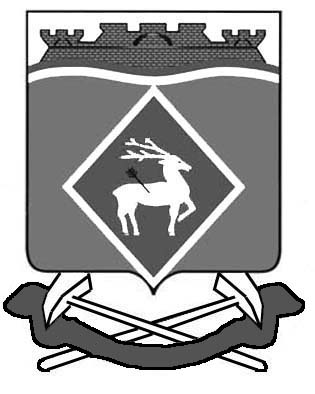 ПРЕДСЕДАТЕЛЬ СОБРАНИЯ ДЕПУТАТОВ –ГЛАВА БЕЛОКАЛИТВИНСКОГО РАЙОНАПОСТАНОВЛЕНИЕО внесении изменений в постановление председателя Собрания депутатов – главы Белокалитвинского района от 10 июля 2020 года № 13 «О проведении публичных слушаний по проекту планировки и межевания территории линейного объекта «Строительство подъездной автомобильной дороги к шахте Садкинская-Северная» Белокалитвинского района Ростовской области»В связи с коллективным обращением граждан от 13 июля 2020 годаПОСТАНОВЛЯЮ:1. Внести изменения в постановление председателя Собрания депутатов – главы Белокалитвинского района от 10 июля 2020 года № 13 «О проведении публичных слушаний по проекту планировки и межевания территории линейного объекта «Строительство подъездной автомобильной дороги к шахте Садкинская-Северная» Белокалитвинского района Ростовской области», изложив пункт 2 постановления в следующей редакции:«2. Назначить проведение публичных слушаний по проекту на 18 августа 2020 года в 10 часов 00 минут в здании сельского клуба, расположенного по адресу: Ростовская область, Белокалитвинский район, х. Грушевка, ул. Центральная, 12 а.».2. Контроль за исполнением настоящего постановления возложить на исполняющего обязанности главного архитектора Белокалитвинского района С.А. Севостьянова..ПредседательСобрания депутатов -глава Белокалитвинского района                                               С.В. Харченко29 июля 2020 года№ 16г. Белая Калитва